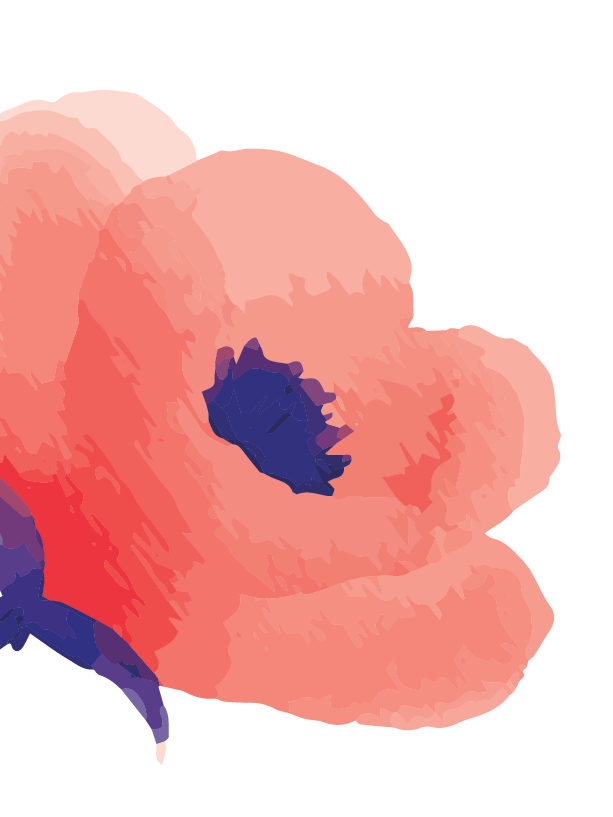 Experience– •  • – •  • –•  • Education, CommunicationLeadershipReferencesExperience– •  • – •  • –•  • Education, CommunicationLeadershipReferencesExperience– •  • – •  • –•  • Education, CommunicationLeadershipReferencesExperience– •  • – •  • –•  • Education, CommunicationLeadershipReferencesExperience– •  • – •  • –•  • Education, CommunicationLeadershipReferencesExperience– •  • – •  • –•  • Education, CommunicationLeadershipReferencesExperience– •  • – •  • –•  • Education, CommunicationLeadershipReferencesExperience– •  • – •  • –•  • Education, CommunicationLeadershipReferencesExperience– •  • – •  • –•  • Education, CommunicationLeadershipReferencesExperience– •  • – •  • –•  • Education, CommunicationLeadershipReferences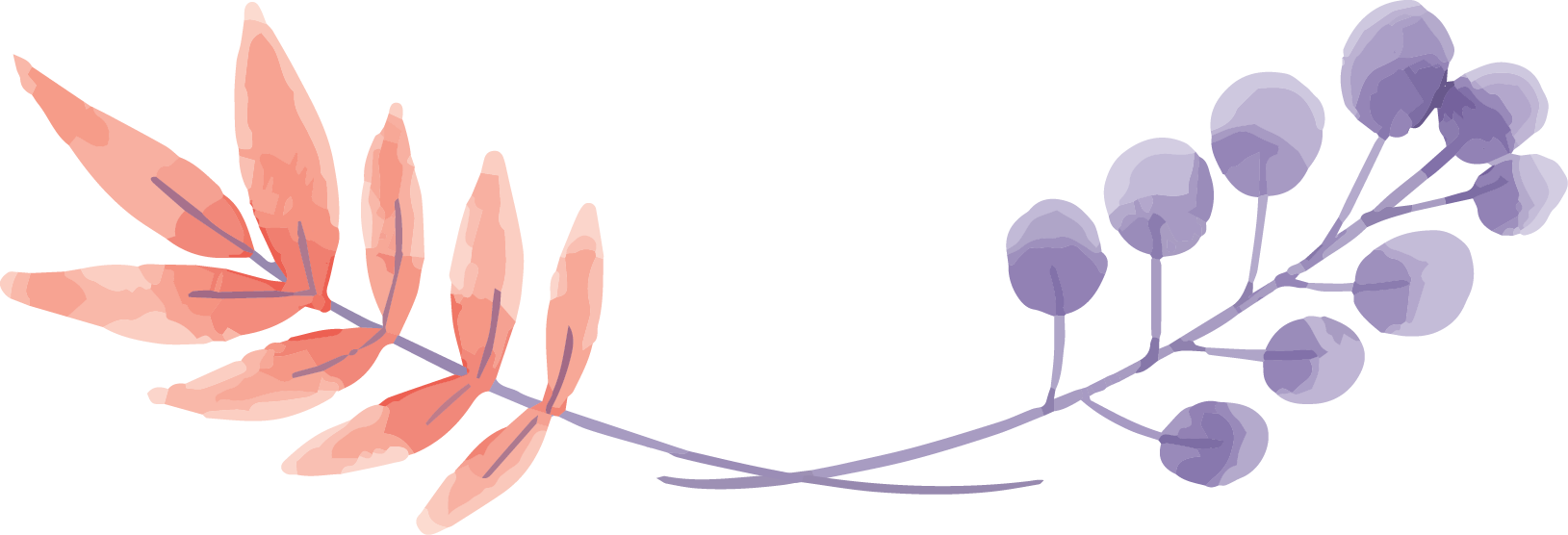 Experience– •  • – •  • –•  • Education, CommunicationLeadershipReferencesExperience– •  • – •  • –•  • Education, CommunicationLeadershipReferences